ΑΒΓ, Gamma Chapter of Vincennes University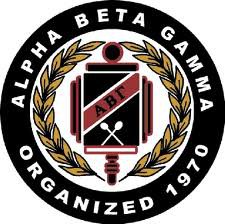 Honor Society Membership ApplicationLast Name: _______________________________ First Name: __________________________________Name as it Should Appear on Membership Certificate: ________________________________________Mailing Address: _______________________________________________________________________City: __________________________________ ST: __________ Zip: _____________________________Email: ______________________________________________ Cell Phone: ______________________Full-time Student ___	Part-time Student ___Student ID #: _____________________	Cumulative GPA: ________ Credits Earned to Date: _____Major: _____________________________________Expected Graduation Date: ________________________Do You Plan to Seek a Four-year Degree?      Yes ___  No ___If yes, please list your top three school choices:1. ___________________________________________________________________________________2. ___________________________________________________________________________________3. ___________________________________________________________________________________College Clubs or Activities:1. ___________________________________________________________________________________2. ___________________________________________________________________________________3. ___________________________________________________________________________________Community Service Performed:1. ___________________________________________________________________________________2. ___________________________________________________________________________________3. ___________________________________________________________________________________Current Employer: _____________________________________________________________________By electronically affixing my name to this document, I certify that the above information is correct and agree to have my GPA confirmed by the Faculty Advisor. I accept the invitation to join the Gamma Chapter of Alpha Beta Gamma Business Honor Society and affirm that I will attend the Induction Ceremony and other events as I am able.Signed ________________________________________________ Date __________________________OFFICE USE ONLY:  GPA Confirmed _____ Membership Fee Received _____ Shirt Size ______________Approved by ___________________________________________ Date __________________________